Preparaty medycyny naturalnej na CeneoZbliża się jesień, a co za tym idzie — czas pierwszych przeziębień. Nikt z nas nie chce, aby zabrało mu to przyjemność korzystania z uroków jesieni. <b>Preparaty medycyny naturalnej na Ceneo</b> to doskonały sposób na walkę z jesiennymi chłodami!Preparaty medycyny naturalnej na Ceneo — sprzymierzeńcy w walce o zdrowie!Szukasz leków, maści i innych preparatów medycyny naturalnej? Z pewnością zależy Ci na tym, aby tej jesieni zadbać o siebie ze szczególną troską. Korzystanie z uroków pięknej pogody może być utrudnione, gdy pierwsze chłody wpływają negatywnie na nasze mięśnie i ogólny stan zdrowia. Niestety, jesienne przesilenie sprzyja pogorszeniu się naszej odporności. Warto zadbać o to, by nasz organizm był silny i gotowy na wszelki wysiłek. Preparaty medycyny naturalnej na Ceneo to bogaty wybór witamin, maści, leków wspomagających prawidłowe działanie naszych narządów. Preparaty medycyny naturalnej na Ceneo pomogą Ci wesprzeć prawidłową dietę i wzmocnić jej działanie.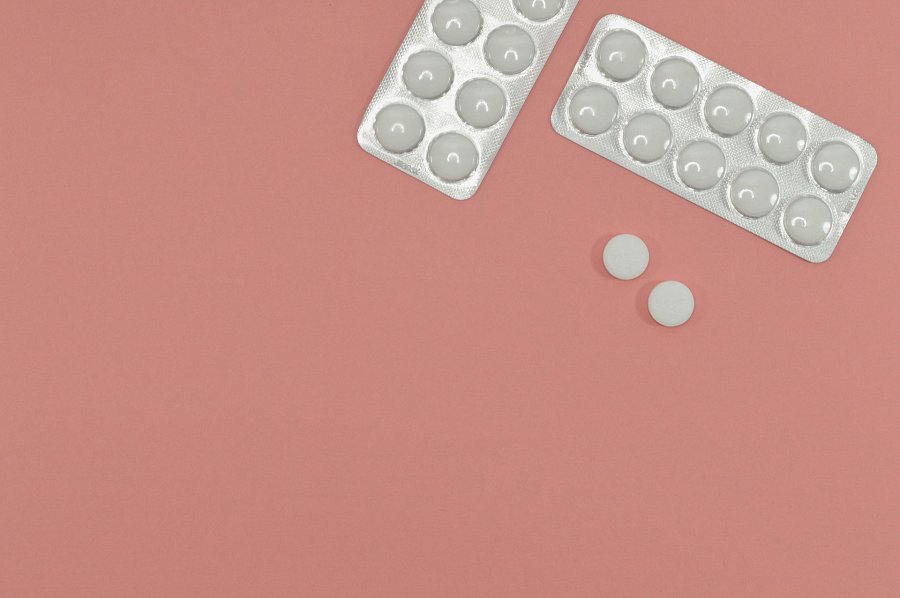 Preparaty medycyny naturalnej na CeneoZastanawiasz się gdzie znajdziesz suplementy i leki, które pomogą Ci odpowiednio zadbać o swoje zdrowie? Preparaty medycyny naturalnej na Ceneo umożliwią Ci odpowiednią ochronę swojej odnoporności a także odczucie ulgi w przypadku różnych przypadłości. Znajdziesz tu bogaty wybór preparatów, które w naturalny sposób wspomagają nasze zdrowie. Preparaty medycyny naturalnej na Ceneo umożliwiają Ci szybki zakup odpowiednich suplementów a także porównanie cen w konkurencyjnych aptekach internetowych. Dzięki temu z pewnością znajdziesz najlepszą ofertę, która umożliwi Ci zaoszczędzenie pieniędzy. Przekonaj się sam i skorzystaj z porównywarki cen - ceneo.pl.